JACKSON COUNTY SHERIFF’S OFFICE
12/27/20 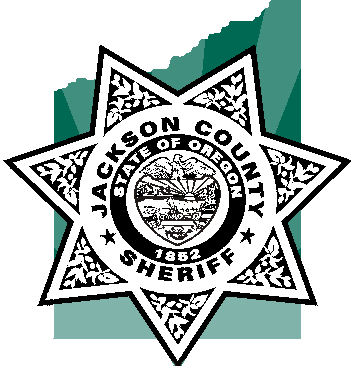 
ATL - MISSING SUBJECT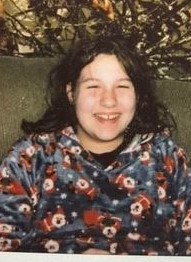 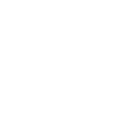 